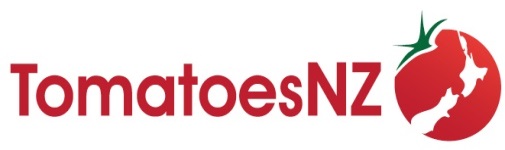 We hope to see you online or in person on 8th August for our AGMBut if you are NOT ABLE TO ATTEND you can still vote by completing this form and returning to info@tomatoesnz.co.nz by 28th July 12pm2024 TomatoesNZ Incorporated AGM PROXY FORMI/We ___________________________________________________________________________________________[Active grower members name] Appoint  											________				[Print name of proxy]or failing him/her _______________________________________________________________________________				[Print name of proxy]  as my/our proxy to vote for me/us on my/our behalf at the 2nd August 2023 TomatoesNZ Inc. Annual General Meeting on matters requiring a vote detailed below (Tick box if you wish your proxy to act on your behalf for all Remits)  Note: The person you nominate must be a member who is present at the AGM. You may nominate the Chair to hold your proxy. Please see the TomatoesNZ 2023 Annual report & AGM papers for the full REMITS.Signature of member appointing proxy:                                 __________________                   Date:______________           This Proxy Form duly completed must, to be valid for use at the AGM, be received no later than 12pm midday on Friday 28th July either by email: info@tomatoesnz.co.nz or post to: Attention: Dinah Cohen, Horticulture New Zealand, PO Box 10232, Wellington 6143.	A proxy must be a person entitled to vote at the AGM, pursuant to rule 12.3 (c).		TomatoesNZ (Product Group) and  Tomatoes NZ Inc. AGM REMITSForAgainstAbstainUndirectedThat any TNZ member attending the AGM online has the right to vote and for that vote to count, in addition to those attending in person in Pukekohe.That the minutes of the TomatoesNZ AGM, 2nd August 2023 in Christchurch, be taken as a true and correct record of that meeting.That the Chair’s report and general update for the year ended 31 March 2024, as published in the 2024 Annual report & AGM papers, be taken as read and approved.That the audited Tomatoes New Zealand Incorporated financial statements for the year ended 31 March 2024 be adopted.Endorse the TomatoesNZ Incorporated budget for the year ended 31 March 2025.That the commodity levy rate for Fresh Tomatoes for the coming levy year remain at 0.35% at the first point of sale for domestic sales and, for exports the price received by the grower after deduction of all offshore costs.Confirm that there is currently no subscription membership rate.That the biosecurity readiness and response fresh tomatoes levy rate for the coming levy year remain at 0.1% at the first point of sale for domestic sales and, for exports the price received by the grower after deduction of all offshore costs for exportsThat BDO Spicers be appointed auditors for the financial year ended 31 March 2025.